Jesus' Prayer                                                    			                                  Faith Baptist ChurchJune 19, 2016                                  	                                                               Matt Culbertson, Senior Pastor“Oneness in Christ” John 17:20-26Jesus prays to His Father	(John 17:1-2, 11)"that they all may be one."	(John 17:20-26)	Unity  → the _______________________ of heart and soul in 	Christ with the Father God.		(Ephesians 4:1-7; Philippians 2:1-5; Romans 12:15-21; John 17:21)1.   Oneness ______________________ God.	(John 17:5, 22)2.   Oneness protects us from the world and our ____________________.	(John 17:11)3.  Oneness begins and is _____________________ in Christ.	(John 17:22-24, 26)4. Oneness will be expressed in _______________, that the world may      see and know the glory of ____________.	(John 17:18, 23)Jesus' Prayer                                                    			                                  Faith Baptist ChurchJune 19, 2016                                  	                                                               Matt Culbertson, Senior Pastor“Oneness in Christ” John 17:20-26Jesus prays to His Father	(John 17:1-2, 11)"that they all may be one."	(John 17:20-26)	Unity  → the _______________________ of heart and soul in 	Christ with the Father God.		(Ephesians 4:1-7; Philippians 2:1-5; Romans 12:15-21; John 17:21)1.   Oneness ______________________ God.	(John 17:5, 22)2.   Oneness protects us from the world and our ____________________.	(John 17:11)3.  Oneness begins and is _____________________ in Christ.	(John 17:22-24, 26)4. Oneness will be expressed in _______________, that the world may      see and know the glory of ____________.	(John 17:18, 23)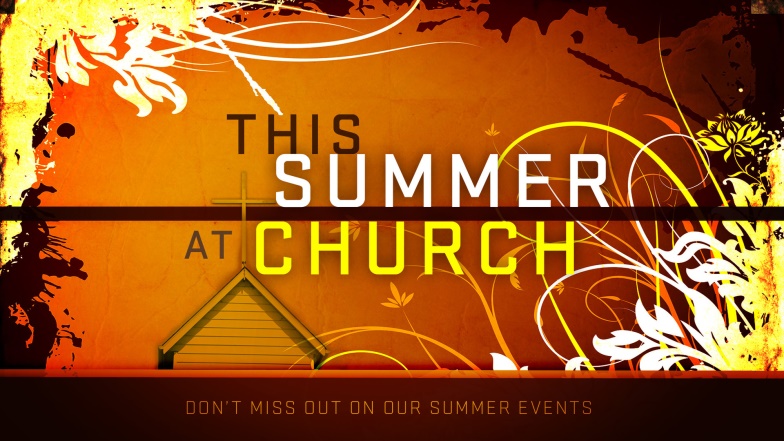 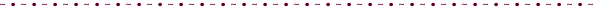 